Nebraska Rural Community Schools Association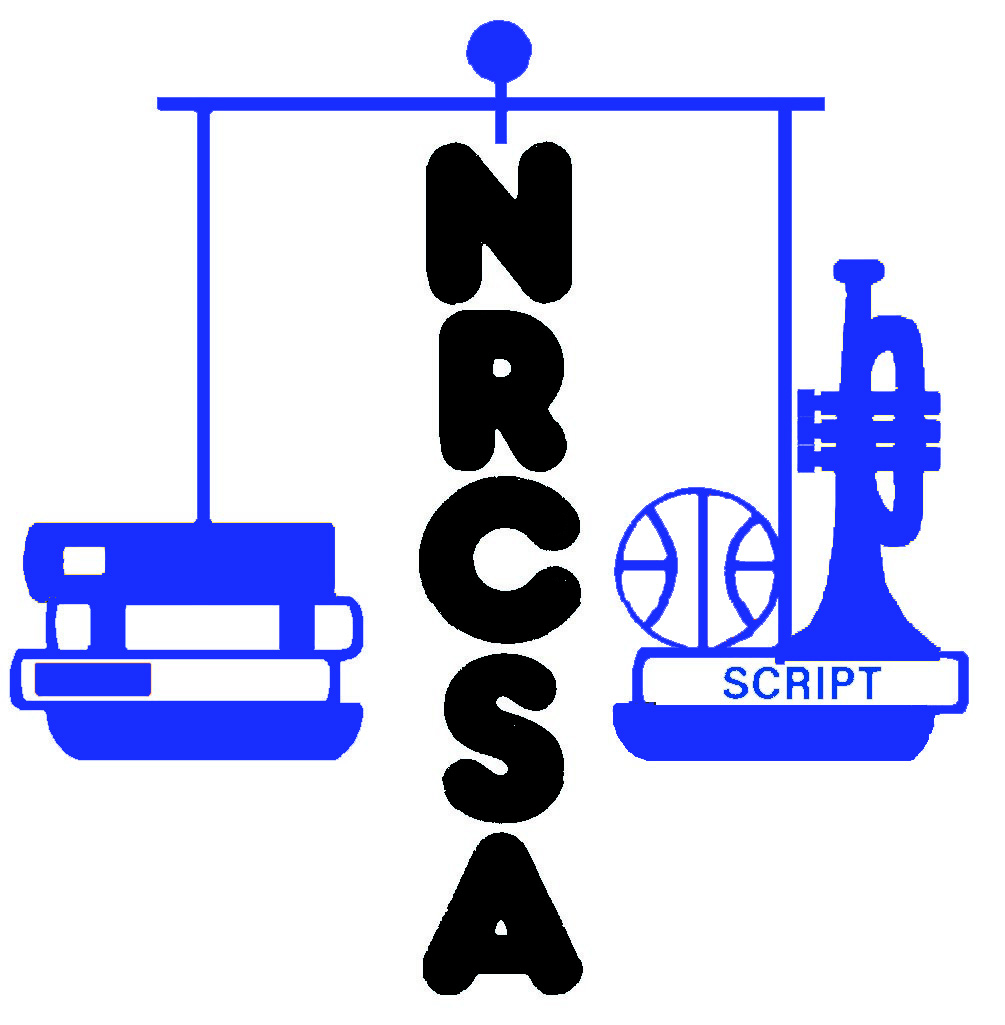 2023-24 Individual Membership FormPLEASE PRINT OR TYPE CLEARLYPlease include a check for $35.00 payable to NRCSASend dues and registration form to:NRCSA455 S 11th St, Suite BLincoln, NE 68508Name:Organization:Address:City:St:Postal Code:Phone Number:Fax Number:e-mail: